新 书 推 荐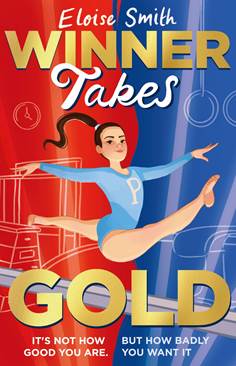 中文书名：《赢家摘金》英文书名：WINNER TAKES GOLD作    者：Eloise Smith出 版 社：Chicken House代理公司：ANA页    数：275页出版时间：2024年1月代理地区：中国大陆、台湾	审读资料：电子稿类    型：7-12岁儿童文学这是一部以体操世界为背景的动作体育读物，由《明星姐姐》（Sister to a Star）的作者、前奥林匹克击剑运动员和三次英联邦金牌得主创作！内容简介：玻尔（Pearl）是一名小体操运动员，她希望能入选巴黎世界杯。在好友瑞恩（Ryan） 和冠军雅达-拉伊（Jada-Rae）的帮助下，她学会了正视自己的恐惧。但是，当体育运动的成功岌岌可危时，他们会为了胜利走多远？友谊是失败者的专利吗？这是一部以体操世界为背景的全动作体育剧，出自《明星姐姐》的作者之手。这本过渡性读物非常适合 10-13 岁的青少年阅读。作者埃洛伊丝·史密斯（Eloise Smith）是前奥林匹克击剑运动员和三次英联邦金牌得主！作者简介：埃洛伊丝·史密斯（Eloise Smith）与剑颇有渊源，尤其是以剑击人——事实上，据传她曾是奥运会击剑选手，赢过三枚英联邦斗剑金牌，还有人悄悄说，她可能会在决斗中杀死你……幸运的是，她最近发现笔比剑更有力量。她的第一本书《明星姐姐》由 Chicken House 出版。这本书的女主角就是她希望小时候能读到的那种剑走偏锋的动作冒险女主角。她曾在牛津大学圣埃德蒙堂学院攻读英语语言文学，学习乔叟、T.S. 艾略特和弗吉尼亚·伍尔夫等大作家的作品。不过，其实她更喜欢读中篇小说。尤其是以无畏的女主角和超级邪恶的坏蛋为主角的小说。她对凯瑟琳·伦德尔（Katherine Rundell）和菲利普·普尔曼（Philip Pullman）的迷恋令人震惊，这也许并不奇怪。她还担任广告创意总监，为从摩托车到卫生棉条等各种产品提出奇妙无厘头的概念。不做这些工作的时候，她可能会在家被她的丈夫、两个儿子、两只宠物仓鼠和十二条非常贪吃的宠物鱼使唤。谢谢您的阅读！请将反馈信息发至：版权负责人Email：Rights@nurnberg.com.cn安德鲁·纳伯格联合国际有限公司北京代表处北京市海淀区中关村大街在地图中查看甲59号中国人民大学文化大厦1705室, 邮编：100872电话：010-82504106,   传真：010-82504200公司网址：http://www.nurnberg.com.cn书目下载：http://www.nurnberg.com.cn/booklist_zh/list.aspx书讯浏览：http://www.nurnberg.com.cn/book/book.aspx视频推荐：http://www.nurnberg.com.cn/video/video.aspx豆瓣小站：http://site.douban.com/110577/新浪微博：安德鲁纳伯格公司的微博_微博 (weibo.com)微信订阅号：ANABJ2002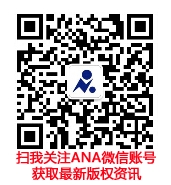 